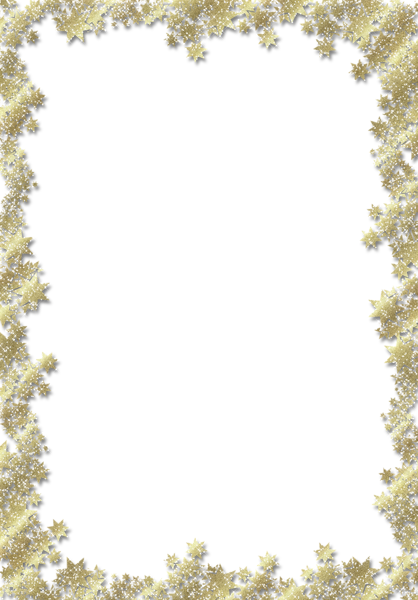 	Scholarship Fund					SCHOLARSHIP  THE PROGRAM:The South Gate Community Scholarship Fund is an extension of the non-profit Commission for South Gate Youth established in 1989.  The Fund was established for the purpose of providing scholarships to high school seniors, who are residents of the City of South Gate, in pursuit of post-secondary education and training.  The scholarships may also be awarded to adult residents of the community.ELIGIBILITIES:Applicant must be:A bona fide resident of the City of South Gate.Attending an undergraduate course of study in the Fall at an accredited two or four-year college, university or vocational-technical school.This includes high school graduates and students currently enrolled in an undergraduate course of study and have one or more years of school remaining.AWARDS:Scholarship recipients will be selected on the basis of the number, time commitment, and quality of leadership responsibilities in community and school activities, awards and honors, a clear statement of education and career goals, and academic record.Current sources of financial aid will be considered.Awards are not renewable; however, students may reapply to the program each year they meet eligibility requirements.Awards are for undergraduate and vocational/technical study only.SELECTION COMMITTEE:A selection committee composed of educators and leaders in the South Gate community will select scholarship recipients.ANNOUNCEMENTS:Recipients will be notified by SGCSF of their selection on or about the second week of May.  Scholarships will be paid by check.APPLICATION AVAILABILITY:Applications are available through counseling offices in all South Gate High Schools, the City of South Gate website and the Commission for South Gate Youth as of March 31, 2022.The deadline for return of the application is April 27, 2022.The deadline has been extended to June 3, 2022!	South Gate Community Scholarship Fund	Application for ScholarshipName: 					Last	First		MiddlePermanent Address: 				Permanent Phone Number: 	_      Male	_ Female___   Birth Date:	(Area)					  MM/DD/YYEmail address: _______________________Mother/Guardian’s Name: 	___ Father/Guardian’s Name:	__		Educational InformationHigh School Seniors:School Currently Attending:	   G.P.A.	College or Vocational School You Will Attend in the Fall: 			College Major or Course Study: 			Continuing College or Vocational Students:College or School Currently Attending: _	_	G.P.A.	Current Level (circle one):	Fresh	Soph	Junior	Senior   Major:	_ Minor:	College or School You will Attend in the Fall: 					High School Attended: _				  Year of H.S. Graduation: _	Have you received a SGCSF Scholarship in the past? 	_   Which years? 	All Students:Activities & Awards (feel free to add separate sheet):					Financial InformationDid you apply for financial aid (FAFSA)?	Yes		No	  If yes, what is your EFC	If no, verify income.Father’s Occupation: 			Yearly Earnings $		Mother’s Occupation:  			Yearly Earnings $	Does your family receive AFDC, Social Security, Unemployment, etc.?  No		___ Yes____	.  Specify:List family members:	Brothers	Age	Sisters	Age	Supporting DocumentsLetters of RecommendationEach applicant must submit one letter of recommendation from a school official or community leader. Letters should be on organization letterhead and should address the following:Recommender’s relationship to applicant.Applicant’s strengths and weaknesses.Applicant’s potential to compete in a college/vocational school atmosphere.Examples which elaborate on the applicant’s potential.Personal NarrativeIn a written statement of at least 200 words, but not more than two pages, describe how you envision your future and how you plan to contribute to your community when you graduate from college or vocational school.  Be concise and incorporate your own personal experience and background to develop your response.  Please print or type and submit with complete application.	General InformationPlease submit all application documents together to:South Gate Community Scholarship Fund8620 California AvenueSouth Gate, CA 90280APPLICATIONS AND ALL SUPPORTING DOCUMENTS MUST BE POSTMARKED NO LATER THAN April 27, 2022.